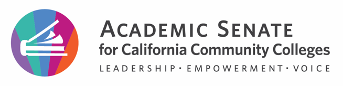 Transfer, Articulation and Student Services CommitteeMeeting MinutesFebruary 6, 202411-12pmhttps://ccsf-edu.zoom.us/j/89164688658WelcomeChair Sapienza offered members the opportunity for a quick check-in.Adoption of the Agenda approvalMembers approved of the February agendaMinutes from January 30 meetingMembers approved of the January meeting minutesAcademic Probation Webinar #2 planning TASSC Webinar: Pro Student, not Probation Members discussed the agenda for this webinar, determining that we don’t need a facilitator and that we would include a data analyst as part of the speaker line up to share with the field what types of data can be accessed and collected. Members also determined that an ASCCC officer, either Cheryl or Manuel might be good to include as the opening speakers to address Title 5 changes and to talk about the limitations of the resolution process. Resolutions chair, Erik Reese would also be a good choice for this opening statement.The committee will determine at a later date the details of the agenda, such as time limits for each part.03.03 Support for Mental Health Awareness and Trauma Informed Teaching and Learning: Resolved, That the Academic Senate for California Community Colleges develop resources identifying effective practices for mental health awareness and trauma-informed teaching and learning and present the strategies to local academic senates by Fall 2022Webinar proposal: Building a Classroom of Care with Amy Miles, English faculty, CCSF discussion and actionPossible dates: Friday, April 26, 10-12 or Wednesday, May 1, 10-12Link to draft outline.The committee approved moving this webinar forward to March ASCCC Exec for approval. In the proposal, we will add the potential to include additional speakers and contacts from committee members.Webinar proposal: No wrong door: Politicized trauma and resilience-informed teaching with Jose Luis Mejia, community educator and organizer
Science based tools grounded in the experience of a complex trauma survivor and community-based educator, researcher, and policy maker discussion and actionProposed dates: April 26, May 6 or May 7 The committee approved moving this webinar forward to March ASCCC Exec for approval. In the proposal, we will add the potential to include additional speakers and contacts from committee members.Counseling and changes in Life-long Learning requirements, because CalGETC – Gabriel Martinez discussionWhat are counseling department doing with Area E going away? One member shared that presentations have been made to counseling departments about what courses are going away. Many students were not necessarily filling area E with Counseling courses; most seem to take kinesiology. The counseling courses are taken beyond attribute; they still seem popular now. There are counseling courses imbedded in guided pathways mapping. Main goal is to make all courses UC transferable.
Counseling courses and AB 928 – Gabriel Martinez discussionHow are people dealing with courses that are technically not required?What happens with a course that is no longer in a GE area? Counseling courses have always been considered stand-alone courses. Counseling courses help with retention on a students’ academic journey, especially when we are looking at dual enrollment courses. They may not have a GE attribute, but they are still important.Potential plenary session for Spring or next Fall 2024 or roundtable discussion: Life after Area E, discussion with counselorsPotential content for rostrum articleCommittee members voted to plan an ASCCC roundtable discussion in April if not approved for Spring plenary break out session.Mitra will reach out to ASCCC leadership and check back in with the committee.